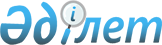 Түркістан қаласының әлеуметтік көмек көрсетудің, оның мөлшерлерін белгілеудің және мұқтаж азаматтардың жекелеген санаттарының тізбесін айқындаудың қағидаларын бекіту туралы
					
			Күшін жойған
			
			
		
					Түркістан облысы Түркістан қалалық мәслихатының 2021 жылғы 9 наурыздағы № 4/17-VII шешімі. Түркістан облысының Әділет департаментінде 2021 жылғы 16 наурызда № 6096 болып тіркелді. Күші жойылды - Түркістан облысы Түркістан қалалық мәслихатының 2023 жылғы 13 желтоқсандағы № 10/44-VIII шешімімен
      Ескерту. Күші жойылды - Түркістан облысы Түркістан қалалық мәслихатының 13.12.2023 № 10/44-VIII (алғашқы ресми жарияланған күнінен кейін күнтізбелік он күн өткен соң қолданысқа енгізіледі) шешімімен.
      Қазақстан Республикасының 2008 жылғы 4 желтоқсандағы Бюджет кодексінің 56 бабының 1 тармағының 4) тармақшасына, "Қазақстан Республикасындағы жергілікті мемлекеттік басқару және өзін-өзі басқару туралы" 2001 жылғы 23 қантардағы Қазақстан Республикасының Заңының 6 бабының 2-3 тармағына, "Ардагерлер туралы" Қазақстан Республикасының 2020 жылғы 6 мамырдағы Заңына және Қазақстан Республикасы Үкіметінің 2013 жылғы 21 мамырдағы № 504 "Әлеуметтік көмек көрсетудін, оның мөлшерлерін белгілеудің және мұқтаж азаматтардың жекелеген санаттарының тізбесін айқындаудың үлгілік қағидаларын бекіту туралы" қаулысына сәйкес, Түркістан қалалық мәслихаты ШЕШІМ ҚАБЫЛДАДЫ:
      1. Қоса беріліп отырған Түркістан қаласының әлеуметтік көмек көрсетудің, оның мөлшерлерін белгілеудің және мұқтаж азаматтардың жекелеген санаттарының тізбесін айқындаудың қағидалары бекітілсін.
      2. "Түркістан қалалық мәслихат аппараты" мемлекеттік мекемесі Қазақстан Республикасының заңнамасында белгіленген тәртіппен:
      1) осы шешімнің "Қазақстан Республикасы Әділет Министрлігі Түркістан облысының облысының Әділет департаменті" Республикалық мемлекеттік мекемесінде мемлекеттік тіркелуін;
      2) ресми жарияланғаннан кейін осы шешімді Түркістан қалалық мәслихатының интернет-ресурсында орналастыруын қамтамасыз етсін.
      3. Осы шешім оның алғашқы ресми жарияланған күнінен кейін күнтізбелік он күн өткен соң қолданысқа енгізіледі. Түркістан қаласының әлеуметтік көмек көрсетудің, оның мөлшерлерін белгілеудің және мұқтаж азаматтардың жекелеген санаттарының тізбесін айқындаудың қағидалары
      Ескерту. Қағидалар жаңа редакцияда - Түркістан облысы Түркістан қалалық мәслихатының 12.05.2023 № 2/9-VIII (алғашқы ресми жарияланған күнінен кейін күнтізбелік он күн өткен соң қолданысқа енгізіледі) шешімімен. 1-тарау. Жалпы ережелер
      1. Осы Түркістан қаласының әлеуметтік көмек көрсетудің, оның мөлшерлерін белгілеудің және мұқтаж азаматтардың жекелеген санаттарының тізбесін айқындаудың қағидалары (бұдан әрі - Қағидалар) Қазақстан Республикасының Бюджет кодексінің 56-бабының 1-тармағының 4) тармақшасына, "Қазақстан Республикасындағы жергiлiктi мемлекеттiк басқару және өзiн-өзi басқару туралы" Қазақстан Республикасының Заңының 6-бабының 2-3 тармағына, "Ардагерлер туралы" Қазақстан Республикасының Заңына және Қазақстан Республикасы Үкiметiнiң 2013 жылғы 21 мамырдағы № 504 "Әлеуметтік көмек көрсетудің, оның мөлшерлерін белгілеудің және мұқтаж азаматтардың жекелеген санаттарының тізбесін айқындаудың үлгілік қағидаларын бекіту туралы" қаулысына (бұдан әрі – Үлгілік қағидалар) сәйкес әзірленді және әлеуметтік көмек көрсетудін, оның мөлшерлерін белгілеудің және мұқтаж азаматтардың жекелеген санаттарының тізбесін айқындаудың тәртібін белгілейді.
      2. Әлеуметтік көмек Түркістан қаласының аумағында тұрақты тұратын мұқтаж азаматтардың жекелеген санаттарына көрсетіледі.
      3. Осы Қағидаларда пайдаланылатын негізгі терминдер мен ұғымдар:
      1) "Азаматтарға арналған үкімет" мемлекеттік корпорациясы (бұдан әрі – уәкілетті ұйым) – Қазақстан Республикасының заңнамасына сәйкес мемлекеттік қызметтерді, табиғи монополиялар субъектілерінің желілеріне қосуға арналған техникалық шарттарды беру жөніндегі қызметтерді және квазимемлекеттік сектор субъектілерінің қызметтерін көрсету, "бір терезе" қағидаты бойынша мемлекеттік қызметтерді, табиғи монополиялар субъектілерінің желілеріне қосуға арналған техникалық шарттарды беру жөніндегі қызметтерді, квазимемлекеттік сектор субъектілерінің қызметтерін көрсетуге өтініштер қабылдау және көрсетілетін қызметті алушыға олардың нәтижелерін беру жөніндегі жұмысты ұйымдастыру, сондай-ақ электрондық нысанда мемлекеттік қызметтер көрсетуді қамтамасыз ету үшін Қазақстан Республикасы Үкіметінің шешімі бойынша құрылған, жылжымайтын мүлікке құқықтарды оның орналасқан жері бойынша мемлекеттік тіркеуді жүзеге асыратын заңды тұлға;
      2) арнайы комиссия – өмірде қиын жағдайдың туындауына байланысты әлеуметтік көмек көрсетуге үміткер адамның (отбасының) өтінішін қарау бойынша Түркістан қаласы әкімінің шешімімен құрылатын комиссия; 
      3) ең төмен күнкөріс деңгейі – Түркістан облысындағы статистика органдары есептейтін мөлшері бойынша ең төмен тұтыну себетінің құнына тең, бір адамға қажетті ең төмен ақшалай кіріс;
      4) мереке күндері – Қазақстан Республикасының ұлттық және мемлекеттік мереке күндері;
      5) отбасының (азаматтың) жан басына шаққандағы орташа табысы – отбасының жиынтық табысының айына отбасының әрбір мүшесіне келетін үлесі;
      6) өмірдегі қиын жағдай – азаматтың тыныс-тіршілігін объективті түрде бұзатын, ол өз бетінше еңсере алмайтын ахуал;
      7) уәкілетті орган – жергілікті бюджет есебінен қаржыландырылатын, әлеуметтік көмек көрсетуді жүзеге асыратын Түркістан қаласындағы халықты әлеуметтік қорғау саласындағы атқарушы органы;
      8) учаскелік комиссия – әлеуметтік көмек алуға өтініш білдірген адамдардың (отбасылардың) материалдық жағдайына тексеру жүргізу және қорытындылар дайындау үшін қала әкімінің шешімімен құрылатын комиссия;
      9) шекті шама – әлеуметтік көмектің бекітілген ең жоғары мөлшері.
      4. Осы Қағидалардың мақсаттары үшін әлеуметтік көмек ретінде жергілікті атқарушы органмен мұқтаж азаматтардың жекелеген санаттарына (бұдан әрі - алушылар) өмірлік қиын жағдай туындаған жағдайда, сондай-ақ атаулы күндер мен мереке күндеріне ақшалай немесе заттай нысанда көрсететін көмек түсініледі.
      5. Әлеуметтік көмек бір рет және (немесе) мерзімді (ай сайын, тоқсан сайын, жартыжылдықта бір рет) көрсетіледі.
      6. "Ардагерлер туралы" Қазақстан Республикасы Заңының 10-бабының 2) тармақшасында, 11-бабының 2) тармақшасында, 12-бабының 2) тармақшасында, 13 бабының 2) тармақшасында және 17 бабында көрсетілген адамдарға әлеуметтік көмек Үлгілік қағидаларда көзделген тәртіппен көрсетіледі. 2-тарау. Әлеуметтік көмек көрсетудің, мұқтаж алушылардың жекелеген санаттарының тізбесін айқындаудың және әлеуметтік көмектің мөлшерлерін белгілеудің тәртібі
      7. Әлеуметтік көмек мереке күндерге ақшалай төлемдер түрінде бір рет азаматтардың келесі санаттарына көрсетіледі:
      1) 8 наурызда (Халықаралық әйелдер күнi) - көп балалы аналарға, оның ішінде:
      "Алтын алқа", "Күміс алқа" алқаларымен наградталған немесе бұрын "Батыр ана" атағын алған, сондай-ақ І және ІІ дәрежелі "Ана даңқы" ордендерімен наградталған - 2 айлық есептік көрсеткіш мөлшерінде;
      2) 7 мамырда (Отан қорғаушы күні) – оқу жиындарына шақырылған және Ауғанстанға ұрыс қимылдары жүрiп жатқан кезеңде жiберiлген әскери мiндеттiлерге, Ауғанстанға ұрыс қимылдары жүрiп жатқан кезеңде осы елге жүк жеткiзу үшiн жiберiлген автомобиль батальондарының әскери қызметшiлерiне, бұрынғы КСР Одағы аумағынан Ауғанстанға жауынгерлiк тапсырмалармен ұшқан ұшу құрамының әскери қызметшiлерiне, Ауғанстандағы кеңестік әскери контингентке қызмет көрсеткен, жарақат, контузия алған немесе зақымданған не ұрыс қимылдарын қамтамасыз етуге қатысқаны үшін бұрынғы КСР Одағы ордендерiмен және медальдарымен наградталған жұмысшылар мен қызметшiлерге - 40 айлық есептік көрсеткіш мөлшерінде;
      1992 жылғы қыркүйек – 2001 жылғы ақпан аралығындағы кезеңде Тәжікстан-Ауғанстан учаскесінде Тәуелсіз Мемлекеттер Достастығының шекарасын күзетуді күшейту жөніндегі мемлекетаралық шарттар мен келісімдерге сәйкес міндеттерді орындаған Қазақстан Республикасының әскери қызметшілеріне - 40 айлық есептік көрсеткіш мөлшерінде;
      2003 жылғы тамыз – 2008 жылғы қазан аралығындағы кезеңде Ирактағы халықаралық бітімгершілік операцияға бітімгерлер ретінде қатысқан Қазақстан Республикасының әскери қызметшілеріне - 40 айлық есептік көрсеткіш мөлшерінде;
      1986 – 1991 жылдар аралығындағы кезеңде Таулы Қарабақтағы этносаралық қақтығысты реттеуге қатысқан әскери қызметшілерге, сондай-ақ бұрынғы КСР Одағы ішкі істер және мемлекеттік қауіпсіздік органдарының басшы және қатардағы құрамының адамдарына - 40 айлық есептік көрсеткіш мөлшерінде;
      1986-1987 жылдары Чернобыль атом электр станциясындағы апаттың, азаматтық немесе әскери мақсаттағы объектiлердегi басқа да радиациялық апаттар мен авариялардың салдарларын жоюға қатысқан адамдарға; ядролық сынақтарға тікелей қатысқан және ядролық сынақтардың салдарынан зардап шеккен адамдарға - 40 айлық есептік көрсеткіш мөлшерінде;
      3) 9 мамырда (Жеңіс күні) - Ұлы Отан соғысының қатысушылары мен мүгедектігі бар адамдарға – 1 500 000 теңге мөлшерінде;
      Майдандағы армия бөлімдерінің әскери қызметшілеріне қалалардың қорғанысына қатысқаны үшін белгіленген жеңілдікті шарттармен зейнетақы тағайындау үшiн 1998 жылғы 1 қаңтарға дейiн еңбек сіңірген жылдарына есептеліп жазылған, сол қалаларда Ұлы Отан соғысы кезеңінде қызмет өткерген әскери қызметшілеріне, сондай-ақ бұрынғы КСР Одағы ішкі істер және мемлекеттік қауіпсіздік органдарының басшы және қатардағы құрамының адамдарына - 100000 теңге мөлшерінде;
      Ұлы Отан соғысы кезеңінде майдандағы армия құрамына кiрген әскери бөлiмдерде, штабтарда, мекемелерде штаттық лауазымдар атқарған не сол кезеңдерде майдандағы армия бөлімдерінің әскери қызметшілеріне қалалардың қорғанысына қатысқаны үшін белгiленген жеңiлдiкті шарттармен зейнетақы тағайындау үшiн 1998 жылғы 1 қаңтарға дейiн еңбек сіңірген жылдарына есептеліп жазылған, сол қалаларда болған Кеңес Армиясының, Әскери-Теңіз флотының, бұрынғы КСР Одағының ішкі істер және мемлекеттік қауіпсіздік әскерлері мен органдарының ерікті жалдамалы құрамының адамдарына - 100000 теңге мөлшерінде;
      Ұлы Отан соғысы кезеңінде майдандағы армия мен флоттың құрамына кiрген бөлiмдердiң, штабтар мен мекемелердiң құрамында полк балалары (тәрбиеленушiлерi) және теңiзшi балалар ретiнде болған адамдарға - 100000 теңге мөлшерінде;
      Екiншi дүниежүзiлiк соғыс жылдарында шет елдердiң аумағында партизан отрядтары, астыртын топтар және басқа да фашизмге қарсы құралымдар құрамында фашистiк Германия мен оның одақтастарына қарсы ұрыс қимылдарына қатысқан адамдарға - 100000 теңге мөлшерінде;
      Бұрынғы КСР Одағы Қатынас жолдары Халық комиссариатының, Байланыс Халық комиссариатының, кәсiпшiлiк және көлiк кемелерiнiң жүзу құрамы мен авиацияның ұшу-көтерілу құрамының, Балық өнеркәсiбi халық комиссариатының, теңiз және өзен флотының, Солтүстiк теңiз жолы Бас басқармасының ұшу-көтерілу құрамының арнаулы құралымдарының Ұлы Отан соғысы кезеңiнде әскери қызметшiлер жағдайына көшiрiлген және ұрыс майдандарының тылдағы шекаралары, флоттардың жедел аймақтары шегiнде майдандағы армия мен флот мүдделерi үшін мiндеттер атқарған қызметкерлерiне, сондай-ақ Ұлы Отан соғысының бас кезiнде басқа мемлекеттердiң порттарында еріксіз ұсталған көлiк флоты кемелерi экипаждарының мүшелерiне - 100000 теңге мөлшерінде;
      Ленинград қаласындағы қоршау кезеңінде қаланың кәсiпорындарында, мекемелерi мен ұйымдарында жұмыс iстеген және "Ленинградты қорғағаны үшiн" медалiмен немесе "Қоршаудағы Ленинград тұрғыны" белгiсiмен наградталған азаматтарға - 60000 теңге мөлшерінде;
      Екiншi дүниежүзiлiк соғыс кезеңінде фашистер мен олардың одақтастары құрған концлагерьлердегi, геттолардағы және басқа да мәжбүрлеп ұстау орындарындағы кәмелетке толмаған тұтқындарына - 60000 теңге мөлшерінде;
      1944 жылғы 1 қаңтар – 1951 жылғы 31 желтоқсан аралығындағы кезеңде Украина КСР, Беларусь КСР, Литва КСР, Латвия КСР, Эстония КСР аумағында болған халықты қорғаушы жойғыш батальондардың, взводтар мен отрядтардың жауынгерлері мен командалық құрамы қатарындағы, осы батальондарда, взводтарда, отрядтарда қызметтік міндеттерін атқару кезінде жаралануы, контузия алуы немесе мертігуі салдарынан мүгедектік белгіленген адамдарға - 60000 теңге мөлшерінде;
      1941 жылғы 22 маусым – 1945 жылғы 9 мамыр аралығында кемінде алты ай жұмыс iстеген (қызмет өткерген) және Ұлы Отан соғысы жылдарында тылдағы қажырлы еңбегi мен мiнсiз әскери қызметі үшін бұрынғы КСР Одағының ордендерiмен және медальдарымен наградталмаған адамдарға - 30000 теңге мөлшерінде;
      Қаза тапқан әскери қызметшiлердiң отбасыларына, атап айтқанда:
      Бұрынғы КСР Одағын қорғау, әскери қызметтің өзге де міндеттерін (қызметтік міндеттерді) атқару кезінде жаралануы, контузия алуы немесе мертігуі салдарынан немесе майданда болуына байланысты ауруға шалдығу салдарынан қаза болған (хабар-ошарсыз кеткен) немесе қайтыс болған әскери қызметшілердің, партизандардың, астыртын әрекет етушілердің, "Ардагерлер туралы" Қазақстан Республикасы Заңының 4-6 баптарында аталған адамдардың отбасыларына - 30000 теңге мөлшерінде;
      Ұлы Отан соғысында қаза тапқан, жергiлiктi әуе шабуылына қарсы қорғаныстың объектiлік және авариялық командаларының өзін-өзі қорғау топтарының жеке құрамы қатарындағы адамдардың отбасыларына, Ленинград қаласының госпитальдары мен ауруханаларының қаза тапқан жұмыскерлерінің отбасыларына - 30000 теңге мөлшерінде;
      Ұлы Отан соғысында қаза тапқан (қайтыс болған, хабар-ошарсыз кеткен) жауынгерлердің екінші рет некеге тұрмаған жесірлеріне, сондай-ақ қайтыс болған Ұлы Отан соғысы қатысушыларының екінші рет некеге тұрмаған зайыбына (жұбайына) - 30000 теңге мөлшерінде; 
      4) 16 желтоқсанда (Қазақстан Республикасының Тәуелсiздiк күнi) – "Жаппай саяси қуғын-сүргiндер құрбандарын ақтау туралы" Қазақстан Республикасының 1993 жылғы 14 сәуiрдегі Заңына сәйкес Қазақстандағы 1986 жылғы 17-18 желтоқсан оқиғаларына қатысқандар қатарындағы ақталған адамдарға - 52 айлық есептік көрсеткіш мөлшерінде.
      8. Өмірлік қиын жағдайға тап болған мұқтаж азаматтардың жекелеген санаттарына әлеуметтік көмек бір рет және (немесе) мерзімді (ай сайын) көрсетіледі:
      1) адамның иммун тапшылығы вирусынан туындаған диспансерлік есепте тұрған адамдарға, балалардың ата-аналарына немесе өзге заңды өкілдеріне әлеуметтік көмек жан басына шаққандағы орташа табысы есепке алынбай ай сайын - ең төменгі күнкөріс деңгейінің 2 еселік мөлшерінде;
      2) үйде оқып және тәрбиеленіп жатқан мүгедектігі бар балаларға ай сайын - 1 айлық есептік көрсеткіш мөлшерінде;
      3) басылымдарға жазылу үшін – Ұлы Отан соғысының қатысушылары мен мүгедектігі бар адамдарға бір рет - 3 айлық есептік көрсеткіш мөлшерінде;
      Ұлы Отан соғысы жылдарында тылдағы қажырлы еңбегi мен мiнсiз әскери қызметi үшiн бұрынғы КСР Одағының ордендерiмен және медальдарымен наградталған адамдарға жартыжылдықта бір рет - 1 айлық есептік көрсеткіш мөлшерінде;
      4) Ұлы Отан соғысының қатысушылары мен мүгедектігі бар адамдарға және соларға теңестірілген адамдарға санаторий-курорттық емделуге жолдама алу үшін біржолғы 50 айлық есептік көрсеткіш мөлшерінде;
      5) Ұлы Отан соғысының қатысушылары мен мүгедектігі бар адамдарға жол жүру шығындарын өтеу үшін:
      ТМД елдеріне бір рет - 30 айлық есептік көрсеткіш мөлшерінде,
      Қазақстан Республикасының аумағында бір рет - 15 айлық есептік көрсеткіш мөлшерінде;
      6) медициналық ұйымдардың ұсынған тізімі бойынша мамандандырылған туберкулезге қарсы медициналық ұйымдардан шығарылған туберкулездің жұқпалы түрімен ауыратын адамдарға ай сайын - 10 айлық есептік көрсеткіш мөлшерінде;
      7) табиғи зілзала немесе өрт салдарынан зардап шеккен адамдарға (отбасыларға), жалғыз болып табылатын тұрғын үйге елеулі зиян келтірілген, бүлінген немесе жойылған жағдайда бір рет - 1000 айлық есептік көрсеткішке дейінгі мөлшерде;
      8) жол жүрумен байланысты шығындарын өтеуге жалғызілікті қарттарға ай сайын - 1 айлық есептік көрсеткіш мөлшерінде. 
      9. Әлеуметтік көмек көрсету тәртібі, көрсетілетін әлеуметтік көмекті тоқтату және қайтару үшін негіздер Үлгілік қағидаларға сәйкес айқындалады.
      10. Әлеуметтік көмек ұсынуға шығыстарды қаржыландыру Түркістан қаласының бюджетінде көзделген ағымдағы қаржы жылына арналған қаражат шегінде жүргізіледі.
      11. Ақшалай нысандағы әлеуметтік көмек екінші деңгейдегі банктер немесе банктік операциялардың тиісті түрлеріне лицензиялары бар ұйымдар арқылы алушылардың шоттарына аудару жолымен көрсетіледі.
      12. Артық төленген сомалар ерiктi немесе Қазақстан Республикасының заңнамасында белгiленген өзге тәртiппен қайтарылуға жатады. 3-тарау. Қорытынды ереже
      13. Әлеуметтік көмек көрсету мониторингі мен есепке алуды уәкілетті орган "Е-Собес" автоматтандырылған ақпараттық жүйесінің дерекқорын пайдалана отырып жүргізеді.
					© 2012. Қазақстан Республикасы Әділет министрлігінің «Қазақстан Республикасының Заңнама және құқықтық ақпарат институты» ШЖҚ РМК
				
      Қалалық мәслихат сессиясының төрағасы

Г. Сарсенбаев

      Мәслихат хатшысы

М. Тангатаров
Түркістан қалалық
мәслихатының 2021 жылғы
9 наурыздағы № 4/17-VIІ
шешімімен бекітілген